CURRICULUM VITAE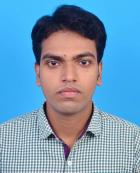 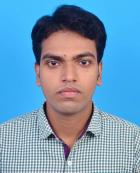 Name: Md. Zakir HosenFounder | CEOLanguage ServiceEmail: zakirmse641@gmail.comContact Number: +8801774275641   MyselfI am a professional English<>Bengali translator and proofreader. I have 4 years of experience. I have established Language Service as a leader in Transcription and translation markets.ExperiencesAlso completed several English>Bengali translation project through several translation sites since 2018.More than four years of experiences on Translation, Data Entry and Transcription work as a freelancer.A registered member of TranslationDirectory.Com, Proz.com, TranslatorsCafe.com, Fiverr and People Per Hour freelancing sites since 2018.  Language SkillExcellent capability over English and Bengali on reading, writing, listening and speaking.  Computer ProficiencyI have an excellent knowledge & experience on the following programs:Microsoft Word, Excel, Access, Power Point, Translation and Internet Browsing.  Educational QualificationInterested	OnReading Newspaper, learning and Traveling.I hereby declare that the above statements are true to the best of my knowledge.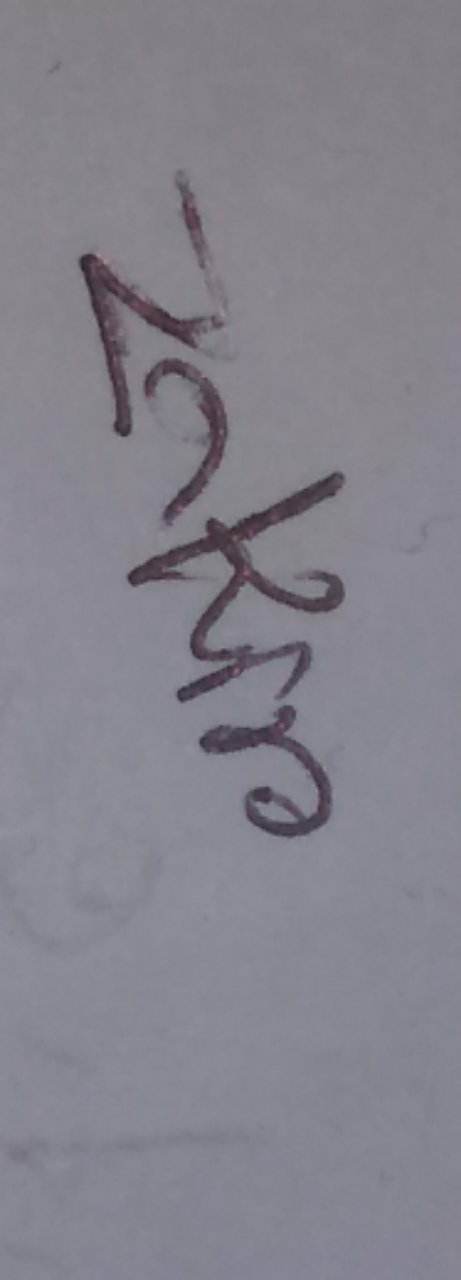 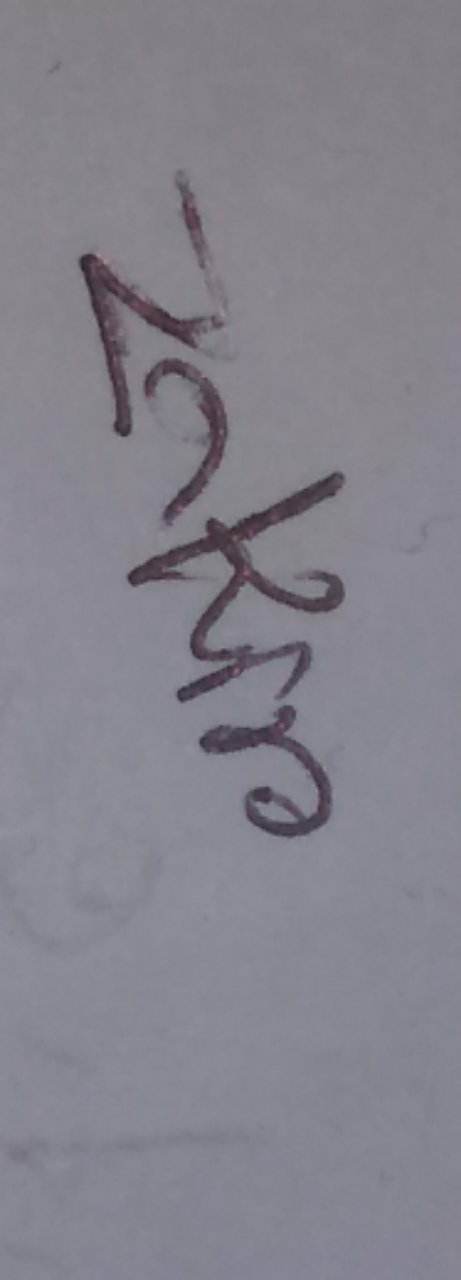 Date: 01/02/2024                                                                                    Signature	 Transcription (Bengali to Bengali)Tools: Shaip, Loft 2 etc.Transcription (Bengali to Bengali)Tools: Shaip, Loft 2 etc.Transcription (Bengali to Bengali)Tools: Shaip, Loft 2 etc.Transcription (Bengali to Bengali)Tools: Shaip, Loft 2 etc.Subtitle TaskDone some projects and have experience in Adobe Premier Pro tools.Subtitle TaskDone some projects and have experience in Adobe Premier Pro tools.Subtitle TaskDone some projects and have experience in Adobe Premier Pro tools.Subtitle TaskDone some projects and have experience in Adobe Premier Pro tools.Portfolio: https://sites.google.com/view/portfolio-zakirhosenMy proz profile:http://www.proz.com/profile/2849147Linkedin profile: https://www.linkedin.com/in/md-zakir-hosen-3689b115bPortfolio: https://sites.google.com/view/portfolio-zakirhosenMy proz profile:http://www.proz.com/profile/2849147Linkedin profile: https://www.linkedin.com/in/md-zakir-hosen-3689b115bPortfolio: https://sites.google.com/view/portfolio-zakirhosenMy proz profile:http://www.proz.com/profile/2849147Linkedin profile: https://www.linkedin.com/in/md-zakir-hosen-3689b115bPortfolio: https://sites.google.com/view/portfolio-zakirhosenMy proz profile:http://www.proz.com/profile/2849147Linkedin profile: https://www.linkedin.com/in/md-zakir-hosen-3689b115bExpertise (Domain)Used ToolsDaily OutputRate (Negotiable)Medical, Marketing, General, Technical, , Finance, Scientific, Engineering, IT, E-Commerce,  Educational, Legal etc.SDL Trados, Wordfast, SmartCat, Memsource, Translation: 4,000 plus/Day,Proofreading: 9,000/DayTranslation:$0.02USD/Wordproofreading:$0.01USD/WordName of the AgencyAddress/WebsitePosition(English<> Bengali)Duration Linguaworldserviceshttps://linguaworldservices.com/ Kanti Nagar Extension, Near Welcome Metro Station, New Delhi, Delhi 110051
Mobile: +91- 9311112424 (English<> Bengali)2022 to PresentTransoplanethttps://transoplanet.com/India, VIP Road Guwahatin, phone: +91 98640 72186Translator and proofreader10-04-22 to PresentSomya Translators Pvt. Ltd.http://somyatrans.in/ISO 17100:2015 CertifiedMarket, Pandav Nagar, Delhi -110092Phone: +91-11-43061918, 22486881Proofreader10-04-21 to PresentParikh Info Solutions Pvt. Ltd.https://parikhinfosolutions.com/Mob: +91 9867480366Maharashtra, India.Proofreader & Translator01-06-20 to PresentNo.NameEmail/phoneAgency1.Binod Ringania  Directorbinod@transoplanet.comphone: +91 98640 72186Transoplanet2.Amitt ParikhDirectoramitt@parikhinfosolutions.comSkype: amitt.parikhParikh Info Solutions Pvt. Ltd.